Session 2: Work Habits and Safety Awareness                         Facilitator Guide     Session Goals      This Work Habits and Safety Awareness session covers a number of essential work habits such as dependability,    professionalism, and safety awareness.   The learning objectives for the session include:Explain the importance of first impressionsSelect characteristics of a positive imageIdentify behavior desired in the workplace (habits supervisors and co-workers  like}Identify safety requirements in the workplaceKnow the importance of compliance with standards, regulations, and established procedures to ensure a safe and healthy work environment.Know basic regulatory requirements that promote safe and effective operations for the protection of people, data, property, and institutions.Know the roles and responsibilities of employers and employees in creating and maintaining a workplace safety culture.Identify knowledge and skill areas covered in the Applied Mathematics WorkKeys Assessment and answer sample questions.  Preparation     Prepare the group Contract from Session 1 to be signed by all the participants during the Contract Signing   activity.   Schedule the speaker(s) for this session.  Print, prepare and gather all materials in the Materials section.    Materials    Name tags (optional)    Sign in Sheet (need to create) and Pens    Participant Guide containing all items with an * below      Group Contract prepared by Facilitator for group to sign    Work Habits and Safety Awareness PowerPoint      Thumbnails of Work Habits and Safety Awareness PowerPoint*     WISE Pathways Action Plan for Session 2*    WISE Pathways Participant Evaluation for Session 2*    Killing Time Case Study*    Work Habits of Successful Employees Handout*    Safety Overview Handout*  ScheduleThis workforce solution was funded by a grant awarded by the U.S Department of Labor’s Employment and Training Administration. The solution was created by the grantee and does not necessarily reflect the official position of the U.S Department of Labor. The Department of Labor makes no guarantees, warranties, or assurances of any kind, express or implied, with respect to such information, including any information on linked sites and including, but not limited to, accuracy of the information or its completeness, timeliness, usefulness, adequacy, continued availability, or ownership.   This work is licensed under the Creative Commons Attribution 4.0 International License. It is attributed to Ohio TechNet, HHW Ohio and the Center for Energy Workforce Development (CEWD)..  To view a copy of this license, visit http://creativecommons.org/licenses/by/4.0/.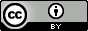 Before ClassSign-In, Mingling, MaterialsMake sure everyone signs in and receives a Participant Guide. The Facilitator should personally greet everyone who enters the room, creating an atmosphere of excitement, energy, and interest. Name tags are optional for this session but might help with bonding.  15 minutesIntroductionRecap what was learned during the previous (Welcome) session. Ask a few participants to share what they included in their action plans at the end of that session. Answer any questions. State the learning objectives for the session. Introduce the Speaker(s).   20 minutesSigning the Contract ActivityHave all participants sign the bottom of a contract drawn up by the Facilitator resulting from the group activity in the previous Welcome session (session 1).  25 minutesWork Habits Portion of PowerPoint PresentationGo through the Work Habits portion of the presentation only, using an interactive approach where participants can share their experiences, stories, and ask questions about the careers. Participants have a set of thumbnail slide notes on Work Habits as well the case study below in their Participant Guides. Continued on next page30 minutesKilling Time Case StudyDivide the class into groups of 3-5 students to discuss the case. When possible, make sure each group has members who can lead the group, present their findings, and keep the discussion moving.Direct them to the case with questions to consider in the participant guide. Have each group pick a spokesperson to present their ideas to the class after their discussions.After their presentations, ask questions to bring out any information not covered in their presentations to make sure the following points are covered:By not getting back to the boss, they might have missed an opportunity to learn a new task and become a more valued employee.This might have been a test by the boss of their integrity and dependability.You are not being paid to take an extended break.15 minutesBreak30 minutesSafety Awareness Portion of PowerPoint PresentationGo through the Safety Awareness portion of the presentation only, using an interactive approach where participants can share their experiences, stories, and ask questions about the careers. Participants have a set of thumbnail slide notes on Safety Awareness in their Participant Guides.35 minutesEmployer/Speaker PresentationThe Speaker(s) presents on the topic of Work Habits and/or Safety Awareness.10 minutesWrap-Up, Action Plan and EvaluationAnswer any questions the participants may have then have the participants fill out the Action Plan and the Evaluation for this module. 